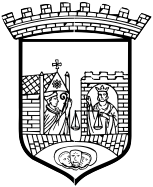 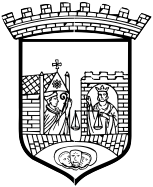 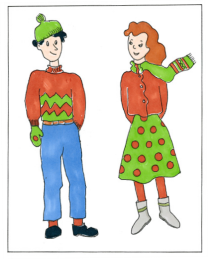 Kartleggingsprøve   for flerspråklige elever på 6. og 7. trinn i KristiansandSkriftlige oppgaverFørste og siste side (oppsummeringsarket).Skal skannes og legges i elevens mappe i Public 360OPPSUMMERINGSARKGrensen for å søke om tospråklig fagopplæring/ morsmålsopplæring i tillegg til særskilt norsk er satt til:for 6. trinns-elever 265 poeng eller laverefor 7. trinns-elever 280 poeng eller lavere Elevens navn: Fødselsdato:Klassetrinn:Morsmål:Kartlegging utført av:Skole, dato:TemapoengmaxMat  34Kilo-liter-minutter-kroner    7Tid  35Alfabetet  12Substantiv  42Verb  31Adjektiv  33Pronomen  19Spørreord  10Preposisjoner    8Motsatte ord  15Ordstilling    3Ordenstall  12Geografi  18Naturfag  31Matematikk  23                                                                    Totalt:        333Elevens navn:  % =